Отчето проведении мероприятия конкурс рисунков «Всем нужен мир»	04 февраля  2022 года в 15.00 в сельском доме культуры, в рамках экстремистской деятельности, было организовано и проведено мероприятие, которое называлось «Всем нужен мир». Мероприятие проходило в виде конкурса рисунков с тематикой о терроризме, и направлено на формирование качеств, необходимых для продуктивного общения. В конце мероприятия всем был роздан методический материал по данной тематике. Ответственной за организацию и проведение данного мероприятия была назначена методист по работе с детьми и молодежью Е.Н.Пинченко. Охват 15 человек.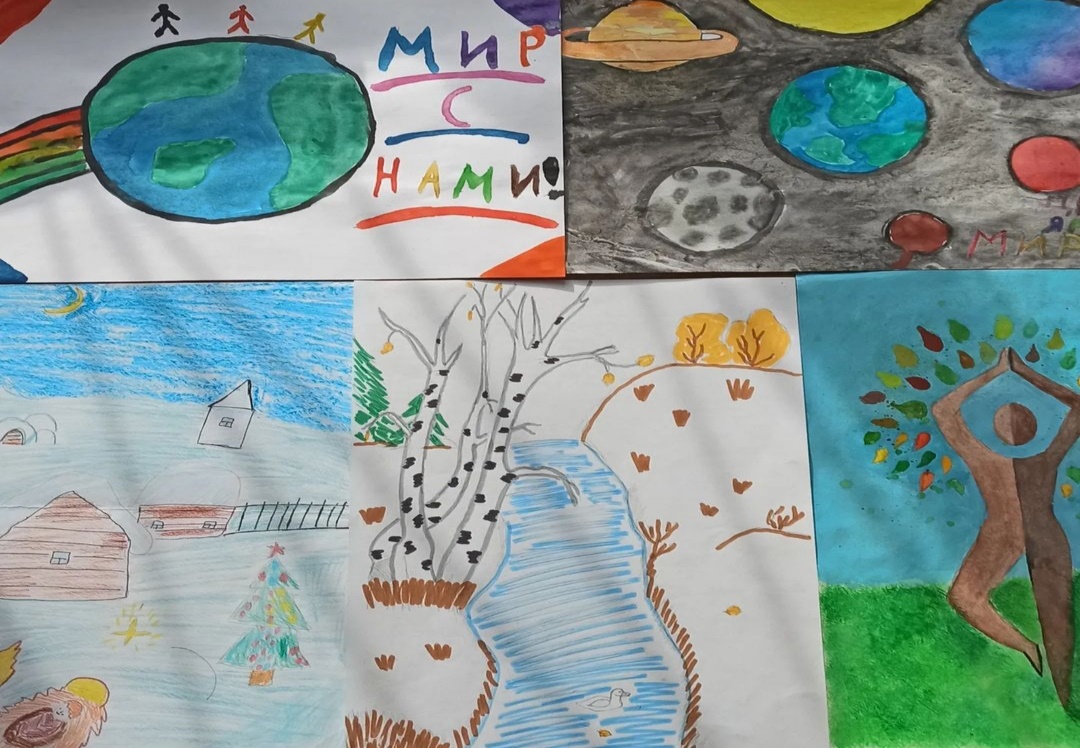 